Section A - Summary DataSection B- Details7. Aims of Major8. Relationship to University Strategic Direction and Academic Plan9. Graduate Attributes10. Need for the Major11. Expected Size of Student Cohorts12. Consultation and Sources of Advice13. Relationship to Other Majors14. Potential Sensitivities Internal or External to the University15. Units in Major16. Advanced Standing(To be dealt with by the relevant School/College through the Coordinating Academic Organisational Unit.)17. Unit Statements(Including a justification of the inclusion of new units.)18. Quality Assurance Mechanisms19 Approval and Implementation Timetable20. Approvals and CommentsSchool/College/Faculty Endorsement of the ProposalHead of School/College …………………………………………………………………….Date ……………Pro Vice Chancellor of faculty……………………………………………………………….Date ……………University Wide
Major Approval
Submission Template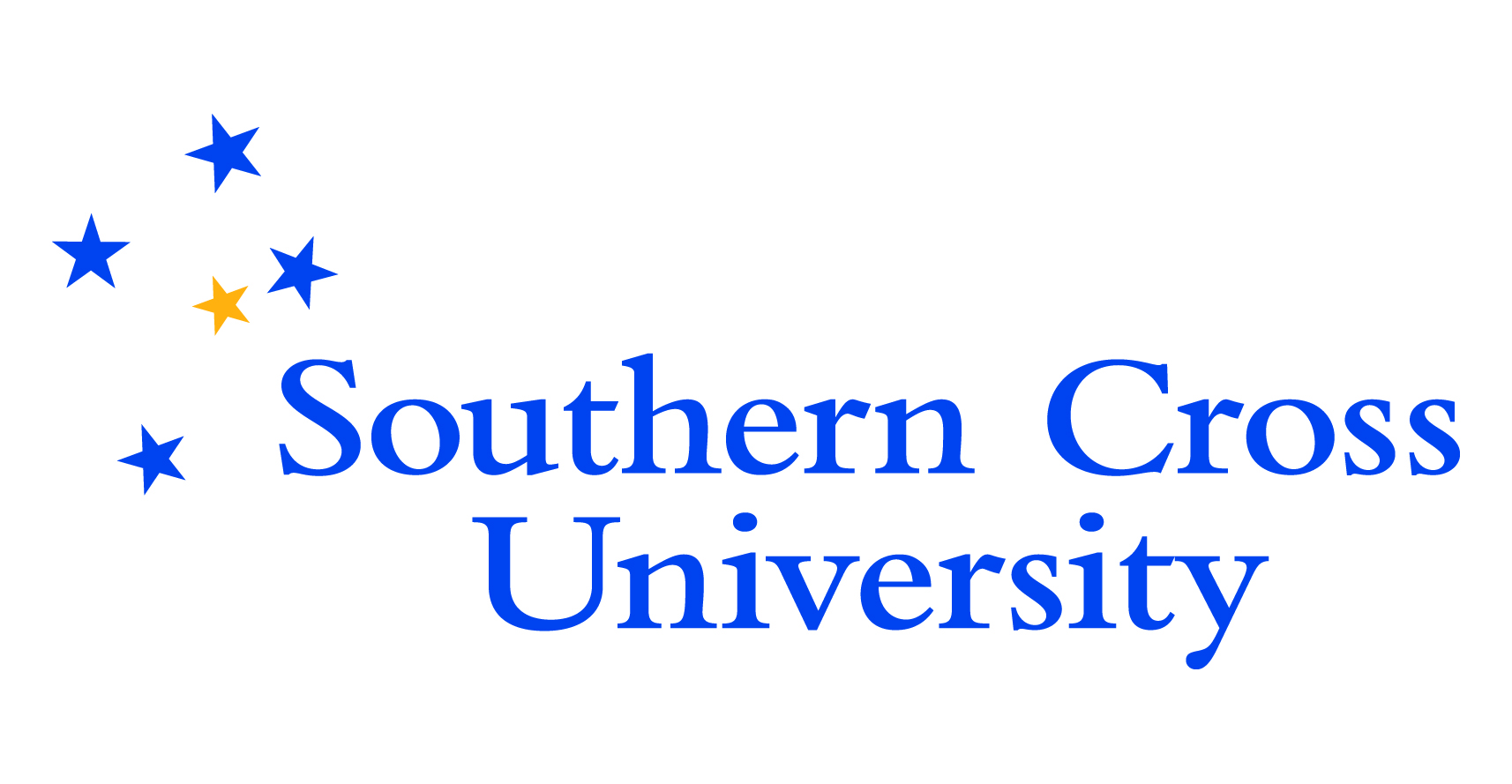 1Title for the Major2Abbreviated Title for the Major3Pre-requisites (only from within the Major itself)4List of degrees to which this Major will apply5Coordinating Academic Organisation Unit6Year and teaching period for introductionNoStepDateiconsultation with colleagues and other Schools or Faculties involvediiconfirmation of alignment with strategic directions and Academic Plan by Deputy Vice Chancelloriiirecommendation of University Wide Major Approval Submission by Coordinating School/College Boardivrecommendation of University Wide Major Approval Submission by Programs Committeevapproval of University Wide Major Approval Submission by Academic Boardvientry of details on systems by Student Servicesviifirst cohort of students commenceviiifirst cohort of students graduate